PLAN DE FORMACION DEL ALUMNADO AYUDANTE.	Los contenidos se agrupan en 3 bloques: El conflicto causas y consecuencias, La comunicación hábil, La mediación: fases y técnicas. Se plantean seis sesiones, cinco en horario lectivo y una en horario de tarde.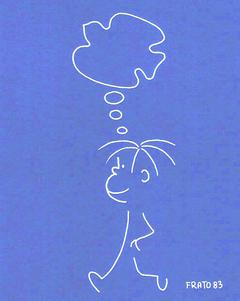 PRIMERA SESIÓN: PRESENTACIÓN  Y DEL PROGRAMA Y 	CONOCIMIENTO DE LOS    PARTICIPANTES.	Actividades:Presentación de los participantes.Dinámica de conocimiento. Parejas cotillas: por parejas se presentan contando los aspectos más significativos de su persona. Cada uno debe contar algún aspecto que nos sea verdadero. A continuación deben cotillear en gran grupo lo que se ha hablado intentado acertar con la información falsa.Lo que no sabéis de mí.  Cada participante comparte algo especial, divertido que puede sorprender a los demás. Se pretende tomar conciencia de las cualidades de las personas y que cada una puede ser extraordinaria.Dinámica de reflexión: Mesas artísticas de trabajo: Los alumnos/as sentados alrededor de 4  mesas formando cuatro grupos. Se les plantea una pregunta que deben reflexionar y seguidamente expresar mediante dibujos y frases en una cartulina que hay sobre la mesa.  Se deben cambiar de mesa y formar grupos nuevos y a continuación se les plantea una segunda pregunta y se procede de forma similar. Y lo mismo con la tercera pregunta. Las preguntas se refieren a cuestiones relacionadas con la convivencia y la mediación.Las cartulinas servirán para conocer lo que los alumnos/as han reflexionado y pueden difundirse.Presentación del programa: Contenidos, objetivos, funciones de los alumnos/as ayudantes y actividades que se pueden llevar a cabo. Aclaración de dudas.SEGUNDA SESIÓN: REFLEXIONAMOS SOBRE EL CONFLICTO. 	Actividades: Dinámicas de conocimiento y comunicación: El elefante.  Dinámica para descubrir las diferentes visiones	que se pueden tener de un mismo hecho. Con unas tarjetas en las que aparece un trozo de la silueta de un animal, se debe adivinar que es un elefante. Se narra la historia de los 6 sabios y se comenta.Las gafas: juego que consiste en ver la realidad a través de distintos prismas. Y comprender el punto de vista de los otros y cómo una determinada postura condiciona nuestra visión de la realidad. Mediante unas consignas que corresponden a cada gafa el participante debe expresarse ante los demás tomando el rol indicado.Causas y consecuencias del conflicto: La historia de Miguel: ¿Por qué ha pasado?, Tirando del hilo, ¿Qué pasará? Imaginado las consecuencias.Cómo afrontar un conflicto constructivamente. Tiene como objetivo conocer las diferentes formas de tratar un conflicto y la necesidad de conocer la más adecuada a cada situación. Se forman grupos de 3 y deben clasificar unas tipos de respuestas a conflictos en positivas y negativas.El ascensor. Tiene como objetivo buscar soluciones creativas para trasformar un conflicto y buscar buenos finales al mismo.TERCERA SESIÓN: ¿POR QUÉ SURGEN LOS  CONFLICTOS? LA COMUNICACIÓN HÁBIL.Actividades:La naranja: Se pretende tomar conciencia de que se puede hablar sobre los problemas y que se puede llegar a una solución intermedia.El rumor: Tiene por finalidad el comprender que, a veces, las historias se distorsionan si pasan de una boca a otra.Dinámica de figura – fondo: A través de unas imágenes descubrir que donde aparece una imagen, según el punto de vista dfe la misma, aparece otra cosa distinta. . Reflexionar sobre este hecho aplicado a un conflicto.Ejercicio de la NASA: se pretende ante un conflicto, llegar a un acuerdo y a una toma de decisiones  que beneficie a todos.“La gallina y los patitos”. Se narra el cuento de Jorge Bucay “la gallina y los patitos” y se comenta aplicándolo a las situaciones de conflicto en las personas.CUARTA SESIÓN: ¿QUÉ ES LA MEDIACIÓN? FASES DE LA 	MEDIACIÓN.	Se reflexionarán conceptos claves como: mediación, personas mediadoras. Dinámicas previas:El retrato. Tomar conciencia de los diferentes puntos de vista de un conflicto.Juego de rol: “El trabajo de naturales”. Se hacen grupos y se le asigna a cada uno un papel de un personaje de la situación planteada.La pareja de asnos. El enfoque cooperativo contribuye a un tratamiento más eficaz del conflicto.Valores de los ayudantes: Repasar y comentar cuáles serían los valores que deben tener los alumnos/as ayudantes.Actividades:Conocer las  fases de la mediación: Premediación: crear condiciones que faciliten el acceso a la mediación.Presentación y reglas del juego.Cuéntame.Situarse: Aclarar el problema.Propuesta de soluciones.Llegar a un acuerdo.Cada intervención en su momento: Identificar las fases de la mediación  mediante un ejemplo práctico.Errores de mediación: Tiene por finalidad evitar los errores más frecuentes en la tarea del alumnado ayudante.QUINTA SESIÓN: LA MEDIACIÓN: APLICACIÓN PRÁCTICA. Actividades.Dinámica: Escucha activa. Se hace una representación de los que sería una situación de escucha activa que favorece la comunicación y lo que sería una experiencia de escucha no activa que dificulta la mediación y la ayuda.Dinámica: Las emociones en una misma situación. Analizar los diferentes sentimientos que intervienen en el conflicto. Es necesario tener en cuenta los sentimientos de los demás.Vamos a actuar. Los alumnos dispuestos en parejas han de inventar una situación conflictiva. Se organiza la sesión de forma que dos alumnos representan a los alumnos en conflicto, dos alumnos serán los mediadores y el resto observa y anota siguiendo un plantilla de observación. Al final de la actividad se hace una puesta en común.Preguntas abiertas y preguntas cerradas. Dinámica para experimentar los tipos de cuestiones que se deben utilizar para resolver los conflictos y que favorecen la tarea.SEXTA SESION: VELADA FINAL.  REFLEXION DE LOS ASPECTOS TRABAJADOS Y RECONOCIMIENTO DE ALUMNOS Y ALUMNAS AYUDANTES. (En horario de tarde)a) BIENVENIDA. Explicación del sentido de esta última sesión. Merienda convivencia de repaso de los contenidos trabajados. La velada es un juego de pruebas que se deben superar por grupos para alcanzar la merienda.b)  FORMACIÓN DE GRUPOS. Se forman 5 grupos mezclados de 7 miembros cada uno. Para la formación se utilizan 5 tarjetas que se repartirán para que cada grupo sea definido con una de estos verbos que se corresponden con  las funciones de los A.A.(informar, difundir, acoger, escuchar y detectar).  A continuación se reparten los cuadernos del Alumnado Ayudante.c) PRIMERA PRUEBA: FUNCIONES. Se leen las funciones y se presenta la primera prueba: “el paseo de la naranja”(hay que pasar una naranja de uno a otro sujetándola con el cuello y la barbilla).d) SEGUNDA PRUEBA: VALORES. Se leen los valores y se comentan. A continuación se presenta la prueba siguiente: “la cadena de ropa”(Cada equipo de be hacer la cadena más larga con las prendas de ropa atada entre sí). e) TERCERA PRUEBA: HABILIDADES SOCIALES. Se comentan las habilidades sociales y se presenta la siguiente prueba: “las sillas cooperativas” (Se juega al tradicional juego de las sillas pero en lugar  de eliminar a un jugador se elimina la silla, lo que supone tener que ir compartiendo las sillas que quedan entre todos los jugadores del equipo).f) CUARTA PRUEBA: DESTREZAS PARA LA ESCUCHA. Se repasa el texto y se presenta la siguiente prueba: “El trasplante de corazón” (Se hace un juego de rol en grupo en el que se simula un equipo de cirujanos que debe llegar a la conclusión de  decidir entre 7 pacientes cuál se merece más el único corazón disponible para trasplante).g) PRESENTACIÓN DEL CARTEL. Se enseña el cartel realizado y que servirá para difundir el equipo de alumnos ayudantes en todo el centro.9.- ENTREGA DE LOS CARNÉS. Miembros de la Dirección del centro, junto a representantes de la asociación de padres y madres, hacen un reconocimiento oficial y un nombramiento a cada uno de los alumnos/as que han participado en este proceso formativo.7.- MERIENDA.